國立清華大學ISEP 107學年度春季班出國交換審查表ISEP Exchange Student Application Form (National Tsing Hua University)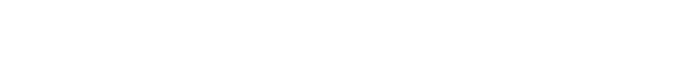 I certify that I have completed all the information and that it is true and correct to the best of my knowledge and grant permission for this information to be shared with the  ISEP Board Committee. Applicant’s signature：____________________  Date：_____________________*本表若不敷使用，請自行延伸(請用英文繕打)。國外學習計畫志願序：□1 □2 □3□4□5□6□7□8□9 □10*本表若不敷使用，請自行延伸(請用英文繕打)。身分證、學生證和護照資料姓名:學號:學院系所:年級:系所初審結果□ 推薦，推薦序________ □ 不推薦                                                                               (請蓋承辦單位章)院辦複審結果□ 推薦，推薦序________ □ 不推薦                                                                               (請蓋承辦單位章)校審核結果□ 通過，推薦序_______□ 不通過  (請蓋承辦單位章)Student Personal InformationStudent Personal InformationStudent Personal InformationApplicant Name: (ENGLISH, as appears in the passport) (CHINESE中文姓名)Student ID Number:Student ID Number:Degree& Major(身分別/系所):Graduate Year(年級):Graduate Year(年級):Gender: □Male   □Female □FemaleAverage G.P.A(Previous year):Average G.P.A(Previous year):Date of Birth:ID No.(身分證字號)ID No.(身分證字號)Contact Phone Number(申請者電話):Contact Phone Number(申請者電話):E-Mail(申請者E-mail): Emergency Contact Person(緊急聯絡人姓名):\Emergency Contact Person(緊急聯絡人姓名):\Emergency Contact Person phone and email:Home address:Home address:履歷表curriculum vitae求學動機Statement of purpose助審資料Others     志願學校國名：捷克     中文校名：捷克科技大學                 □2019年春季班一學期(2月~6月)    欲研修學校資訊研修學校交換計劃網頁:研修學校外語語言標準及學習成績規定: (請務必查詢欲前往國外學校之交換計劃網頁，確認本身是否至少已達該校語言及學業成績標準，並請依本身專業背景查詢是否有相對應之學程或計畫可研修)     修課計畫(欲研修系所、科目、修課成果與目前學習和未來發展之相關性，限300字內)黏貼處黏貼處身份證正面身份證反面黏貼處黏貼處學生證正面學生證反面護照影本黏貼處護照影本黏貼處